EYLÜL AYININ DEĞERİ: DOSTLUKHEDEF KİTLE: OKUL ÖNCESİ ÖĞRENCİLERİETKİNLİK AMACI:. Arkadaşlık ve dostluk kavramını bilir . Hayatındaki arkadaşlıklarını devam ettirebilmek için neler yapması gerektiğini bilir. Sosyal olarak gelişirler ve arkadaşlık duyguları pekişir. Sosyal olarak gelişirler ve arkadaşlık duyguları pekişir.ETKİNLİK 1: KIPIRDAK VE ŞIPIRDAK (ARKADAŞLIK) şarkısıMATERYALLER: VideoETKİNLİK UYGULAMA ADIMLARI:  Arkadaşlık kavramını diğer değerler ile ilişkisini değerlendirir.ETKİNLİK 2:  KİM YOK OYUNUMATERYALLER:  MİNDER, SINIF ORTAMI VE MENDİLETKİNLİK UYGULAMA ADIMLARI:              Çocuklar yere oturtulur. İçlerinden birini ebe seçerler.             Ebe başını öğretmenin kucağına koyar, gözlerini yumar. ( çocuk gözünü, bir başka yerde de yumabilir ) Öğretmen, ebeye sezdirmeden, bir çocuğu işaretle dışarıya çıkartır.             Ebe gözlerini açar; Öğretmen ebeye "Kim yok ?" diye sorar. Çocuk bilirse ebelikten kurtulur. Adı bilinen çocuk ebe olur.             Ebe, üç ad saydığı halde bilemezse yeniden ebe olur, yumulur.Oyunun kazanç ve getirileri;♦         Dikkat ve yoğunlaşma yetileri artar.♦         Hafızalarını kuvvetlendirerek beyin gelişimlerine katkıda bulunur.♦         Arkadaşlarını ve fiziksel özelliklerini daha iyi tanırlar.DİĞER GÜNLERDE UYGULANMASI GEREKEN DESTEKLEYİCİ ETKİNLİKLERÖğrencilere sınıf ortamında davranış haline gelmesi için arkadaşlarına iyi davranan öğrencilere ödül verilir. Arkadaşları arasında paylaşım günleri yapılır.DEĞERLENDİRME:Çocuklara istenilen davranış kazandırılmaya çalışıldı mı?Yapılan etkinliklerde kullanılan materyaller çocukların ilgisini çekti mi?Etkinliklere aktif olarak katılım sağlandı mı?Uygulama aşamalarında herhangi bir problemle karşılaşıldı mı?Ailelerin etkinliklere katılımı sağlandı mı?AİLE KATILIM ÇALIŞMALARI:AİLE BÜLTENİSevgili Anne Babalar;Okulumuzda yürütmekte olduğumuz Değerler Eğitimi Projesi kapsamında bu hafta işleyeceğimiz konu DOSTLUK ve KARDEŞLİK.
“Dost, onunla birlikteyken olduğun gibi görünebileceğin, ruhunun tüm gizliliklerini ona anlatabileceğin biridir. Onunla birlikteyken kendini korumana gerek yok.” demiş Jean Jacques Rousseau.
Siz hiç düşündünüz mü peki dost-dostluk ne demektir diye? 
Dostluk, hayata dair benzer bakış açıları olan insanların kurduğu arkadaşlıktır. Bir zorunluluk olmaksızın ve menfaat gözetmeksizin birbirine destek olmak, karşılıklı güvene ve saygıya dayalı yakınlıktır. Birbirine zor anlarında yardım edebilmek, vefalı, sırdaş ve gönüldaş olabilmektir.Sizler de dostluk ve kardeşliğe önem veren çocuklar yetiştirmek istiyorsanız;Çocuğunuz yeni ve farklı  arkadaşlar edindiğinde onu destekleyin.Arkadaşlarını eve davet etmesine izin verin, bu size çocuğunuzun arkadaşını doğal ortamda tanıma imkanı verecektir.İyi bir arkadaşlık için neler yapması gerektiğini ona anlatın; arkadaşlarına saygılı olmasını, onları dikkatle dinlemesini tavsiye edin.Çocuğunuzu sosyalleşebileceği ortamlara yazdırın. Bunlar spor faaliyetleri, müzik toplulukları, öğrenci kulüpleri  veya izci grupları olabilir.Çocuğunuza dostluk ve arkadaşlığın arasındaki farkı anlatın.Arkadaşlarını küçümsemeyin, yargılamayın. Bu durum çocuğunuzu incitip sizinle inatlaşmasına neden olabilirAilesi ve arkadaşları arasında seçim yapmasını istemeyin.Yanlış arkadaş seçimlerinde çocuğunuzu arkadaşından koparmaya çalışmayın. Bunun yerine arkadaşındaki yanlış olan davranışı nasıl düzeltebileceğiniz konusunda çocuğunuzla fikir alış verişinde bulunun.Çocuğunuzun arkadaşları ile yaşadığı sorunları büyütmeyin. Sorunu arkadaşı ile birlikte kendisinin çözmesi gerektiği konusunda teşvik edici olun.Çocuğunuzun duygu ve düşüncelerini anlatmasına imkan tanıyın. Onun da başkalarını dinlemeyi bu şekilde öğreneceğini unutmayın.Arkadaşlarının sorunlarına karşı duyarlı olmasını tavsiye edin.Çocuğunuza güvenin. Güvenilir insan olmanın kıymetini sizinle öğrenecektir.Arkadaşlarına saygılı olması gerektiğini de ona saygı duyarak sizler öğreteceksiniz. Unutmayın; arkadaşlarına, onların farklılıklarına, değerlerine ve özelliklerine saygı duyması onu iyi bir DOST yapacaktır.Arkadaş, insanın kendisine verdiği hediyedir. (Stevenson)İşbirliğiniz için teşekkürler…MAYDONOZ BAHÇESİ
          Bir babanın arkadaş düşkünü bir oğlu varmış. Bu oğul iş güç tutmaz, arkadaşları ile gezer tozarmış.
Babası oğlunu ne zaman karşısına alıp- “ oğlum arkadaşlarınla gezip tozmayı bırak, işine gücüne bak.” dese 
     Oğlu- “ Baba onlar benim en samimi arkadaşlarım. Biz arkadaşlarımızla her şeyi paylaşıyoruz. İyi günde de kötü günde de bir arada olacağız.” dermiş.

      Baba nasihat ile oğlunun arkadaşlarına olan düşkünlüğünü kaldıramayacağını anlamış.
      Baba -“ Oğlum arkadaşların senin iyi gününde de, kötü gününde de arkan da olup sana arka çıkarlar mı? “ demiş.
      Oğlu- “ Tabi baba, onlar beni hiç yalnız bırakmazlar.” Diye cevap vermiş.
      Baba – “ Oğlum senin o kıymetli arkadaşlarını bir deneyelim mi? ” diye sormuş.
      Oğlu –“ Olur baba deneyelim de gör. Arkadaşlarımın ne kadar sağlam olduğunu sende anlayacaksın.” Demiş. 
      Baba –“ Bizim koyunlardan en zayıf, çelimsiz olanını kes, kanlı kanlı bir çuvala koy bana getir.” Diye oğluna söylemiş.

      Oğlu gidip en zayıf koyunu keserek kanını çuvala bulaştırmış. Kestiği koyunu da çuvala koyarak babasına getirmiş.
      Baba –“ Bu çuvalı eşeğin semeri üzerine koyup sıkıca bağla, en samimi olduğun arkadaşından başlayarak git deki; Benim başıma bir iş geldi, birisine öldürdüm. Ceset eşeğin sırtındaki şu çuvaldadır. Bana yardım ette cesedi kaybedelim.

      Oğlu kanlı çuvalı eşeğin semerinin üzerine bağlayarak en samimi arkadaşından başlayıp, bütün arkadaşlarını dolaşıp babasının söylediğini söylemiş.
      Hangi arkadaşına gittiyse arkadaşı- “ Kusura bakma ben bunu yapamam, beni karıştırma” diye başından savmış.
Arkadaşlarının hiçbiri kendine yardımcı olmayınca, babasının yanına dönerek durumu babasına aktarmış.
      Babası –“ Oğlum şimdi karşıki köye git. Orada sebzeci Mehmet diye benim bir arkadaşım var. Onu bul ve benim selamımı söyle. Diğer arkadaşlarına söylediğini ona da söyle.” demiş.
      Oğlu karşıki köye gitmiş. Sorarak sebzeci Mehmet’in evini bulmuş. Kendini tanıtarak babasının selamını söylemiş. 
Arkadaşlarına söylediği gibi sebzeci Mehmet’e de konuyu anlatıp, eşeğin sırtındaki kanlı çuvalı göstermiş.
      Sebzeci Mehmet – “ oğlum sen yukarı çık istirahat et. Biz hallederiz bu konuyu. ” demiş. 
     Oğlan yukarı çıkıp istirahat ederken, sebzeci Mehmet oğullarına bahçesinde bir çukur kazdırıp kanlı çuvalı çukura gömdürmüş. Toprakla kapattırdığı çukurun üzerine de bahçenin diğer yerlerinden söktürüp getirdiği maydanoz fidelerini diktirmiş. Orası hiç kazılmamış bir görünüme sahip olmuş.

      O gece sebzeci Mehmet’in evinde yatan oğlan, sabah olup kalkınca kahvaltısını yapmış. Kendisine maydanoz fidelerinin olduğu yer gösterilip durumu anlatmışlar. Onlara teşekkür etmiş. Babasının yanına dönmüş. Babasına olanları anlatmış.

      Baba-“ Her arkadaş gerçek dost değilmiş. Senin arkadaşların iyi gün dostuymuş. Bu meydana çıktı ama 
daha bitmedi. Sebzeci Mehmet sebzelerini satmak için pazara gider. Sende pazara gidip onun sebzelerine müşteri olacaksın. Müşterilerinin yanında sattığı sebzelerin fiyatının pahalı olduğunu, çürük kalitesiz olduğunu söyleyip müşterilerini dağıtmaya çalışacaksın.” demiş.
       Oğlan bir süre sonra pazara giderek sebzeci Mehmet’in tezgâhını bulmuş. Satılan sebzelerin fiyatını sormuş. Başka müşterilerde tezgâha gelince –“ Sebzelerin fiyatının pahalı, içinde çürükler var.” diye sebzeleri karamaya başlamış.
       Sebzeci Mehmet bir iki kere LA HAVLE çekip, ya sabır demiş.- “ Oğlum sebzeyi almazsan alma işine git, başka yere bak .” demiş. 
       Oğlan yine konuşuyormuş. Bakmış oğlandan kurtuluş yok, oğlan konuşmaya devam ediyor. Oğlanın kolundan tutup bir kenara çekerek – “ NE KADAR UĞRAŞIRSAN UĞRAŞ, MAYDANOZ BAHÇESİNİN YERİNİ DEĞİŞTİREMEZSİN.” demiş. 

      Bir insana iyilik yapmak güzel şeydir. Ama daha sonra o insana kızınca, darılınca yaptığı iyiliği o insanın başına kakmak çok kötüdür.
       Günümüzde iyilik yapan insanları bulabilmek kolay mı?
       Hele yaptığı iyiliği araları bozulunca, başına kakmayan DOSTLARI bulmak ne kadar zordur. Böyle dostlar bulmak ve böyle dost olmak dileği ile…KARGA İLE LEYLEĞİN DAYANIŞMASI    Günün birinde, bir âlim yolda giderken iki ayrı cins kuşun birlikte uçtuklarını görmüş. Bunlardan biri karga, diğeri leylekmiş. Aslında her kuş kendi sürüsüyle yaşarmış kargalar karga sürüsüyle, leylekler de leylek sürüsüyle… Âlim “İki kuşun sürülerinden ayrı, bir arada uçmasının sebebi acaba ne?” diye merak etmiş. “Niçin kendi kardeşleri yerine bir yabancıyla beraber olmayı seçmişler?” Kuşları izlemeye karar vermiş. Onlar nereye uçsa hangi dala konsa âlim peşlerindeymiş. Meraklı âlim bir süre sonra her iki kuşun da topal olduğunu fark etmişim “Yazık!” diye düşünmüş. “Demek sürülerindeki diğer kuşlar onların halinden hiç anlamamış. Bu sakat kuşlar da kendi kardeşlerine yük olmak istememişler. İyi ki birbirlerini bulmuşlar. Hallerinden anlayıp birbirlerine yardım ediyor, ihtiyaçlarını birlikte gideriyor olmalılar.” Böyle düşünen âlim kuşları izlemeye devam etmiş. Çok geçmeden yanılmadığını anlamış. Leylek, susadığında boynunu dereye uzatıyormuş. Ama topal olduğundan dengesini kaybedip düşecek gibi oluyormuş. Bunu hemen fark eden karga, leyleğin yardımına yetişip ona destek oluyormuş. Böylece leylek rahat rahat suyunu içiyormuş. Karga da topal ayağı yüzünden zor durumda kaldığı zaman, leylek bunu fark edip karganın yardımına koşuyormuş. Âlim, “Bu iki kuşun dostluğu ne güzel bir manzara.” Demiş. “Hem can yoldaşı oluyor, hem hayatın zorluklarını birlikte aşıyorlar. Dayanışmayla birbirlerine destek oluyorlar. Farklı cinsten olmaları onların dostluğuna engel olmamış. İnsanların onlardan alacağı ne çok ders var.” 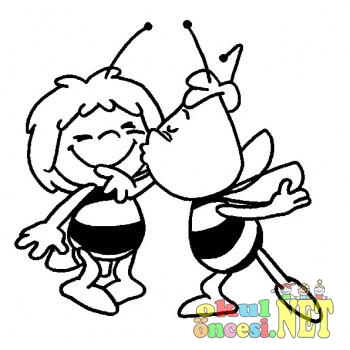 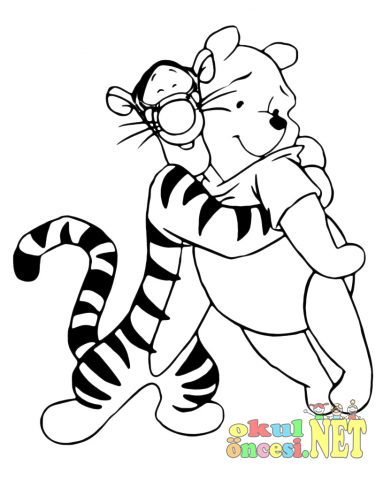 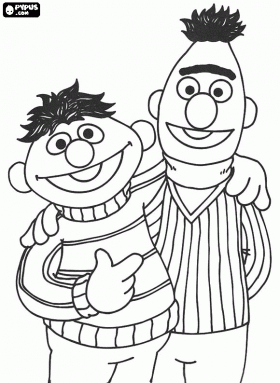 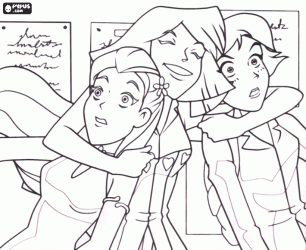 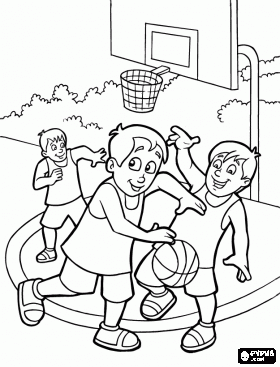 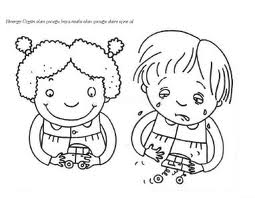 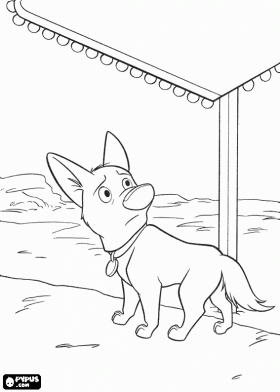 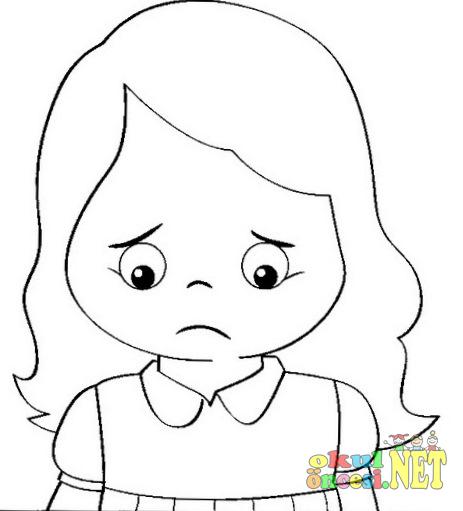 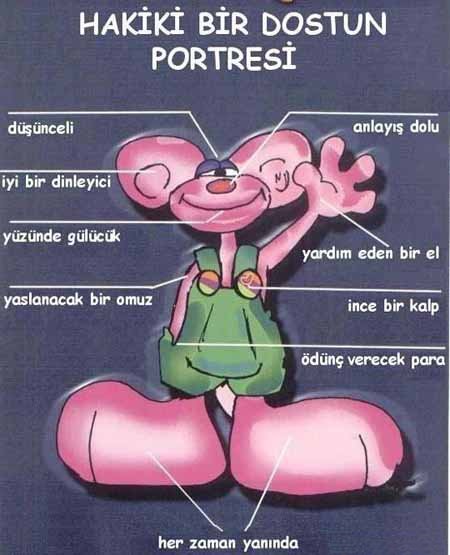 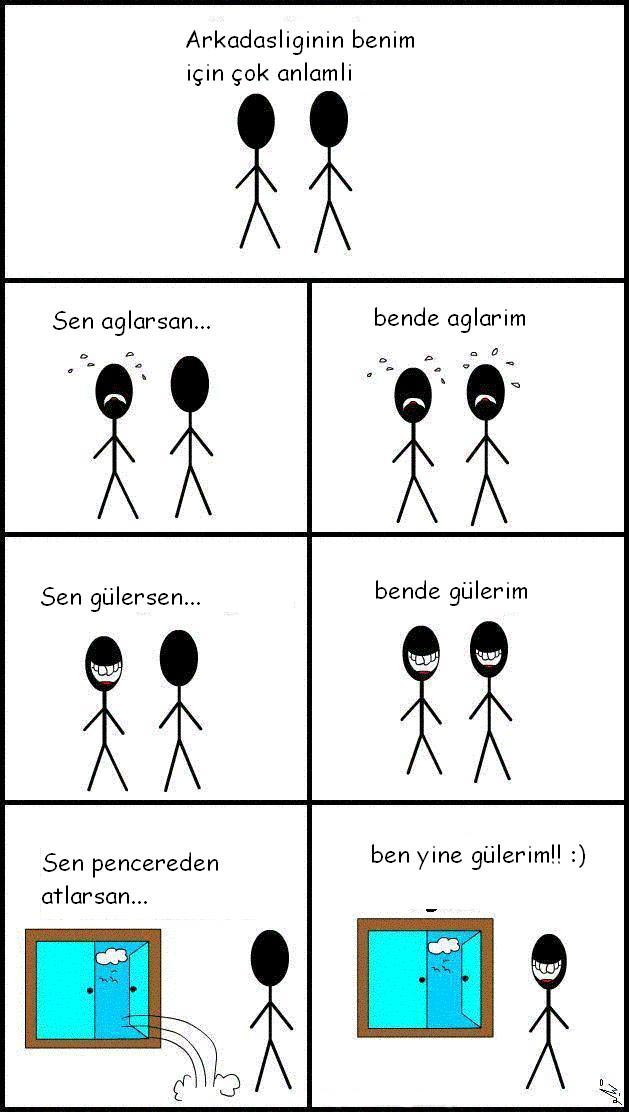 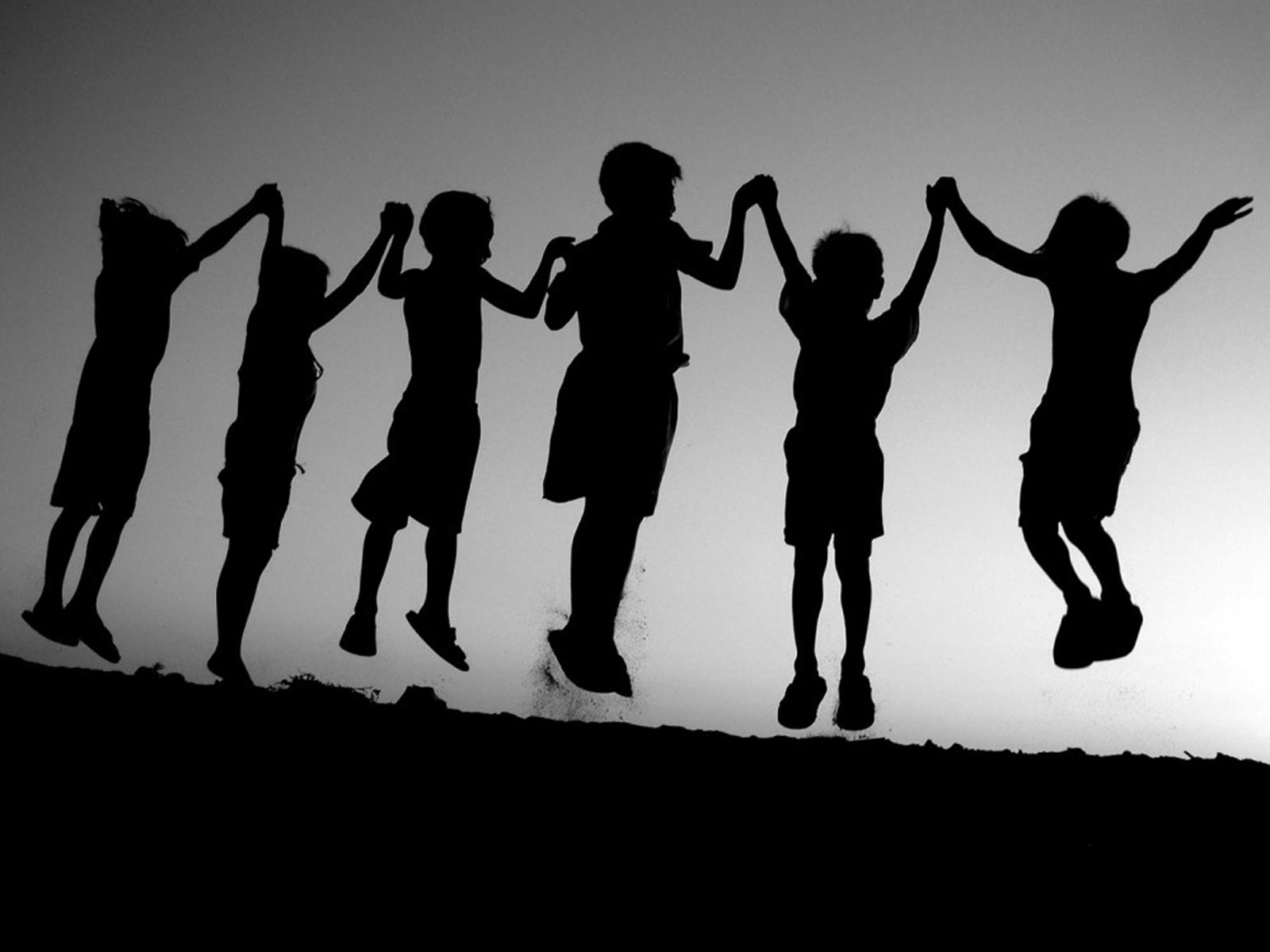 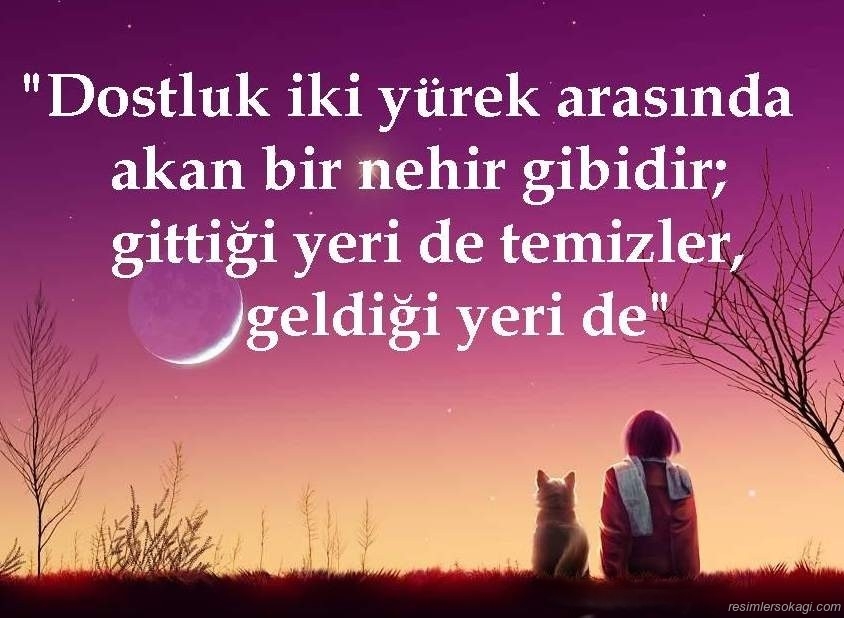 